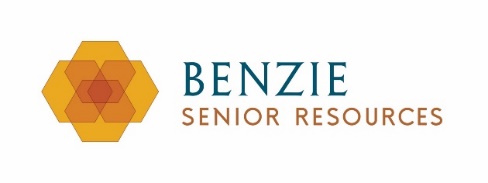 Volunteer Application FormThank you for your interest in volunteering! Please complete this form and return it to our office. We will contact you to talk more about your availability and to schedule volunteer training.I volunteer my services for Benzie Senior Resources (“BSR”) and understand that I am not an employee.I hereby agree to regard all information received in the performance of my volunteer work as confidential. I further agree to respect individual rights to privacy, as well as those of the families and the facility for whom I am volunteering. I will make every effort to abide by the confidentiality policies of BSR. I understand that any breach or violation of this agreement will be considered grounds for reprimand and/or dismissal.I understand that BSR will respect my rights regarding privacy of information.  BSR agrees to respect those rights in the performance of my volunteer duties and keep a "professional" confidentiality in all my statements outside the facility.I hereby consent to the use of my name and/or photograph by BSR in any media (newspapers, publications, PowerPoint presentations, advertising, promotional materials, etc.) and exhibits. I hereby also release and discharge the photographer from any and all claims, including any claims for libel and/or invasion of privacy that may arise out of or in connection with the use of the photographs to which I have agreed herein. (Please initial here ____ if you do not consent.)I hereby agree to follow any training or written job procedures provided to me in the performance of my volunteer work for BSR and agree to notify BSR’s volunteer coordinator with any questions or concerns I might have.I also agree to contact the BSR volunteer coordinator as soon as possible if I am unable to report for my volunteer job.I hereby agree to notify BSR's volunteer coordinator if I am injured while performing volunteer work for BSR.  I also agree to provide the details of any injuries for required BSR accident reports. I understand that BSR may conduct reference checks regarding my background and history if deemed necessary. I understand that all the information provided/obtained will be kept strictly confidential.I agree that I will not solicit contributions from BSR clients or program participants. I will not offer for sale any type of merchandise or service, or seek to encourage the acceptance of any belief, religion, philosophy, or political affiliation to any BSR client or program participant.I agree not to accept any money or gifts for my volunteer services or to give or loan money to BSR clients.Automobile Insurance StatementI understand if I use my personal automobile in my volunteer service, that I must have a current driver's license and keep automobile liability insurance in effect equal to the minimum limits required by the State of Michigan. I will inform Benzie Senior Resources of any future changes. □ Please indicate that you've read and agree to have a current driver's license and automobile liability insurance by checking the box.Volunteer's Signature	DateBSR Volunteer Coordinator's Signature                                 DateNon-Discrimination PolicyIt is the policy of this organization to provide equal opportunities without regard to race, color, religion, national origin, gender, sexual preference, age, or disability. AgreementBy submitting this application, I affirm that the facts set forth in it are true and complete. I understand that if I am accepted as a volunteer, any false statements, omissions, or other misrepresentations made by me on this application may result in my immediate dismissal.Thank you for completing this application form and for your interest in volunteering with us.I, __________________________________ HEREBY AUTHORIZE Benzie Senior Resources to perform a check of background including: ● Any driving records● Any educational and/or employment/work history● Personal references●ICHAT State of Michigan Police background check (This information will include but not be limited to allegations and convictions for crimes committed upon minors)	● Any other police and/or agency records to the extent permitted by state and federal law ● Michigan Public Sex Offender Registry (PSOR)I understand that I do not have to agree to this background check, but that refusal to do so may exclude me from certain job considerations.  I execute this release with the full knowledge and understanding that this information obtained about me will be confidential and is for official use of Benzie Senior Resources.  I further hereby hold harmless Benzie Senior Resources and/or its representatives from any actions which may be taken upon receipt of this information.Print Name: 								 Date: 				Signature: _______________________________________________________PLEASE PROVIDE THE FOLLOWING INFORMATION:(Please Print Legibly)Last Name 												First Name ________________________________ Middle Name 					Maiden Name/Alias ____________________________________________________________________Address ______________________________________________________________________________City/State/Zip __________________________________________________________________Date of Birth 								Email Address (required) ________________________________________________________________Driver’s License Number #						 Expiration Date _________ orMichigan ID # 								 Expiration Date ___________Race 			 Gender 			Social Security Number # (required) _______________________________________________Please check here if you would like a copy of your background results emailed to youDate Applied:Personal InformationPersonal InformationPersonal InformationPersonal InformationPersonal InformationPersonal InformationPersonal InformationName:Name:Name:Name:Name:Birth Date:Birth Date:Address:Address:Address:Address:Address:Address:Address:City:City:State:State:State:State:Zip:County:County:County:County:Township:Township:Township:Phone #:Phone #:Phone #:Other Phone #:Other Phone #:Other Phone #:Other Phone #:Email Address:Email Address:Email Address:Email Address:Email Address:Email Address:Email Address:Emergency Contact:Emergency Contact:Emergency Contact:Emergency Contact:Relationship:Relationship:Relationship:Phone #:Phone #:Phone #:Alternate Phone #:Alternate Phone #:Alternate Phone #:Alternate Phone #:Gender:  Male      Female  Do you go away for the winter?  Yes            NoDo you go away for the winter?  Yes            NoDo you go away for the winter?  Yes            NoDo you go away for the winter?  Yes            NoDo you go away for the winter?  Yes            NoDo you go away for the winter?  Yes            NoMarital Status:       Single          Married          Divorce           Widow(er)            Separated Marital Status:       Single          Married          Divorce           Widow(er)            Separated Marital Status:       Single          Married          Divorce           Widow(er)            Separated Marital Status:       Single          Married          Divorce           Widow(er)            Separated Marital Status:       Single          Married          Divorce           Widow(er)            Separated Marital Status:       Single          Married          Divorce           Widow(er)            Separated Marital Status:       Single          Married          Divorce           Widow(er)            Separated How Did You Hear About BSR’s Volunteer Opportunities?How Did You Hear About BSR’s Volunteer Opportunities?How Did You Hear About BSR’s Volunteer Opportunities?How Did You Hear About BSR’s Volunteer Opportunities?How Did You Hear About BSR’s Volunteer Opportunities?How Did You Hear About BSR’s Volunteer Opportunities?How Did You Hear About BSR’s Volunteer Opportunities?EmploymentEmploymentCurrently Retired         or    EmployedCurrently Retired         or    EmployedCurrent or Previous Employer:Phone #:Occupation:Occupation:Briefly Describe (attached a resume if desired): Briefly Describe (attached a resume if desired): Education and Previous Volunteer ExperienceEducation and Previous Volunteer ExperienceEducation and Previous Volunteer ExperienceHighest Level of Education Obtained: Some High School        High School        Trade SchoolAssociates Degree          Bachelor’s Degree           Graduate Degree Highest Level of Education Obtained: Some High School        High School        Trade SchoolAssociates Degree          Bachelor’s Degree           Graduate Degree Highest Level of Education Obtained: Some High School        High School        Trade SchoolAssociates Degree          Bachelor’s Degree           Graduate Degree Please list your past and present memberships on boards, committees, and organizations: (business, civic, community, fraternal, professional, recreational, religious and social).Please list your past and present memberships on boards, committees, and organizations: (business, civic, community, fraternal, professional, recreational, religious and social).Please list your past and present memberships on boards, committees, and organizations: (business, civic, community, fraternal, professional, recreational, religious and social).Organization:Role or Title:Dates of Service:Organization:Role or Title:Dates of Service:Organization:Role or Title:Dates of Service:Please list notable achievements in your service to above organizations:Please list notable achievements in your service to above organizations:Please list notable achievements in your service to above organizations:Do you have specific interests, abilities, or hobbies? Please explain:Do you have specific interests, abilities, or hobbies? Please explain:Do you have specific interests, abilities, or hobbies? Please explain:References – Please list two that are NOT relatives or Benzie Senior Resources EmployeesReferences – Please list two that are NOT relatives or Benzie Senior Resources EmployeesReferences – Please list two that are NOT relatives or Benzie Senior Resources EmployeesReferences – Please list two that are NOT relatives or Benzie Senior Resources EmployeesReferences – Please list two that are NOT relatives or Benzie Senior Resources Employees#1 Name:#1 Name:#1 Name:Relationship:Relationship:Address: Address: Address: Address: Address: City:State:Zip Code:Zip Code:Phone#:#2 Name:#2 Name:#2 Name:Relationship:Relationship:Address: Address: Address: Address: Address: City:State:Zip Code:Zip Code:Phone#:Volunteer Role(s) Considered - Check All That ApplyVolunteer Role(s) Considered - Check All That ApplyVolunteer Role(s) Considered - Check All That ApplyVolunteer Role(s) Considered - Check All That ApplyVolunteer Role(s) Considered - Check All That ApplyVolunteer Role(s) Considered - Check All That ApplyEntertainmentEntertainmentArtisticArtisticBusinessBusinessGuitarGraphic ArtsFundraisingMusical GroupPhotographyGrant WritingPianoDesign of Exhibits & PostersPlanningVocalKnittingLegalOther Instrument(s):____________________SewingMarketingOther Instrument(s):____________________CrochetingHuman ResourcesDancePolicy DevelopmentDecoratingDecoratingPublic RelationsTGP Seasonal DecoratingManual SkillsManual SkillsGeneral AccountingChristmas Tree DecoratingGardeningOther _______________Wood WorkingTransportationTransportationHandy PersonClericalClericalHDM Meal DeliveryTypingDelivery of Small ItemsMiscellaneousMiscellaneousAnswering PhonesCommodities DriverKitchen WorkFiling/CopingCommodities Deliverer(Must be able to lift 40 lbs.)Dining Room WorkLabeling/Stuffing EnvelopesCommodities Deliverer(Must be able to lift 40 lbs.)Telephone Reassurance CallsArticle WritingLight Cleaning Newsletter PreparationCraft InstructorRecycling AssistanceLetter WritingList Craft_________________Experience Exercise InstructorVolunteer Role(s) Considered - Check All That ApplyVolunteer Role(s) Considered - Check All That ApplyVolunteer Role(s) Considered - Check All That ApplyVolunteer Role(s) Considered - Check All That ApplyVolunteer Role(s) Considered - Check All That ApplyVolunteer Role(s) Considered - Check All That ApplyMedicare/Medicaid Assistance Program (MMAP)Medicare/Medicaid Assistance Program (MMAP)CommitteesCommitteesTechnology ProgramsTechnology ProgramsMedicare/Medicaid Assistance Program (MMAP)Medicare/Medicaid Assistance Program (MMAP)Walk-a-ThonClass InstructorMMAP Counselor (6-day training required/provided)TGP Advisory CouncilClass Tutor/AssistantMMAP Counselor (6-day training required/provided)Private TutorSoftware installation (for clients)Software installation (for clients)Availability and Time CommitmentAvailability and Time CommitmentAvailability and Time CommitmentAvailability and Time CommitmentAvailability and Time CommitmentAvailability and Time CommitmentMondayTuesdayWednesdayThursdayFridayFrom:To:Medical HistoryDo you have any physical limitations that would affect your ability to perform your volunteer duties?           □ Yes      □ NoIf yes, please explain: ____________________________________________________________________________________________________________________________________________________________________________________________________________________________________________________________________________________________________________Volunteer Consent and Confidentiality StatementBENZIE SENIOR RESOURCES AUTHORIZATION FOR BACKGROUND CHECK